	SCOTTISH ROCKETTES APPLICATION FORM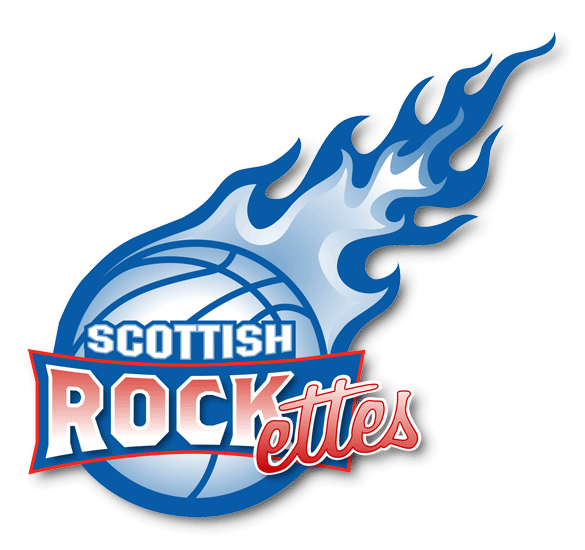 	SEASON 2021-2022 AUDITIONS	AUDITION NUMBER: 	PERSONAL DETAILS:First Name: 	 Surname: 	 Middle Initial(s): 	Home Address: 	Postcode: 	 E-mail: 	Home Tel. No.: 	 Mobile Tel. No.: 	Occupation: 	 Full-time [ ] Part-time [ ]Employer &/or College/University: 	Date of Birth: 	 Age: 	 Marital Status: 	Height: 	 Dress Size: 	 Shoe size: 	Do you hold a Driver’s License? YES [ ] NO [ ]	Do you have the use of a car? YES [ ] NO [ ]EDUCATIONAL DETAILS:High School Attended: 	College/University Attended: 	 Current Year: 	Course: 	Have you graduated? YES [ ] NO [ ]HOBBIES & INTERESTS:DANCE EXPERIENCE:Please list all types of dance you have been trained in and any dance qualifications.Can you tumble? Please give details below (please note: this is not a requirement but will be considered advantageous)Do you have any other talents or experience? i.e. can you sing or have drama or musical theatre experience? (as with the tumbling skills these are not a requirement but may be a definite bonus)Do you hold your teaching qualification in dance? YES [ ] NO [ ]PROFESSIONAL EXPERIENCE:Have you ever performed professionally? YES [ ] NO [ ]If yes, please provide details:Have you ever been in a professional dance/cheerleading/gymnastic squad? YES [ ] NO [ ]If yes, WHEN: 	 WITH WHOM: 	In one sentence, please define why you would like to be a Scottish Rockettes dancer:What do you feel you would contribute as a member of the Scottish Rockettes Pro-Dance Team?AVAILABILITY FOR REHEARSALS AND PROMOTIONS:	COMMENTSMONDAY	Day [ ]	Night [ ]		TUESDAY	Day [ ]	Night [ ]		WEDNESDAY	Day [ ]	Night [ ]		THURSDAY	Day [ ]	Night [ ]		FRIDAY	Day [ ]	Night [ ]		SATURDAY	Day [ ]	Night [ ]		SUNDAY	Day [ ]	Night [ ]		Is there any personal information that you think the Scottish Rockettes management should be made aware of which may result in adverse attention for the squad? e.g. have you ever been arrested, done any glamour modelling etc?HOW DID YOU HEAR ABOUT THE SCOTTISH ROCKETTES AUDITIONS?Radio, Newspaper, Flyer, Internet, Friend etc.: 	I, the undersigned, agree that all the above information is correct:YOUR SIGNATURE: 	 DATE: 	THIS APPLICATION MUST BE FULLY COMPLETED AND E-MAILED TO INFO@SCOTTISHROCKETTES.COM IN ORDER TO BE PROCESSEDYOU MUST BE AT LEAST 18 YEARS OF AGE BY SUNDAY 26th SEPTEMBER 2021APPLICATIONS MUST BE SUBMITTED WITH TWO PHOTOS – ONE HEAD-SHOT & ONE FULL-LENGTH IN LEOTARD/DANCE ATTIRE AND 45sec VIDEO FOOTAGE OF DANCE ABILITYSUCCESSFUL APPLICANTS MUST BRING PHOTO ID TO THEIR CONFIRMED AUDITION DISCLAIMERThe Scottish Rockettes Pro-Dance Team does not accept any liability with respect to loss of personal property or injury incurred whilst attending the audition. I authorise the staff of the Scottish Rockettes to act accordingly in any emergency requiring medical attention. Any relevant medical conditions should be listed on the reverse.After the auditions the Glasgow Rocks and the Dance Team Manager will select the final team. Their decision is final and will not be subject to questioning.If you feel a formal complaint is required then please provide it in writing to the Dance Team Manager.Those caught teaching or using the audition routine or any of the Rockettes choreography will be in breach of this signed agreement & contract. All material is protected by copyright and therefore cannot be taught or performed unless involved directly with the Scottish Rockettes.By signing this disclaimer you confirm your acceptance of the above regulations. Signature:		Print Name:		Date:		